All sponsorships must submit a vector file logo or a 300 DPI or greater jpeg, png, or PDF NO LATER than July 12, 2019.Municipal Resource Recovery 9th Annual W. Wesley Eckenfelder Lecture Series Sponsorship OpportunitiesMunicipal Resource Recovery 9th Annual W. Wesley Eckenfelder Lecture Series Sponsorship OpportunitiesMunicipal Resource Recovery 9th Annual W. Wesley Eckenfelder Lecture Series Sponsorship OpportunitiesMunicipal Resource Recovery 9th Annual W. Wesley Eckenfelder Lecture Series Sponsorship OpportunitiesMunicipal Resource Recovery 9th Annual W. Wesley Eckenfelder Lecture Series Sponsorship OpportunitiesMunicipal Resource Recovery 9th Annual W. Wesley Eckenfelder Lecture Series Sponsorship Opportunities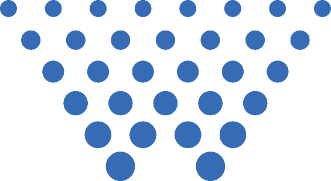 Sponsorship IncludesSponsorship IncludesSponsorship IncludesSponsorship IncludesSponsorship IncludesSponsorship IncludesSponsorship IncludesOne Complimentary RegistrationSpecial Recognition at the EventRecognition on Conference ProceedingsRecognition in Texas WET and on WEAT Social MediaOne Complimentary RegistrationSpecial Recognition at the EventRecognition on Conference ProceedingsRecognition in Texas WET and on WEAT Social MediaOne Complimentary RegistrationSpecial Recognition at the EventRecognition on Conference ProceedingsRecognition in Texas WET and on WEAT Social MediaOne Complimentary RegistrationSpecial Recognition at the EventRecognition on Conference ProceedingsRecognition in Texas WET and on WEAT Social MediaOne Complimentary RegistrationSpecial Recognition at the EventRecognition on Conference ProceedingsRecognition in Texas WET and on WEAT Social MediaOne Complimentary RegistrationSpecial Recognition at the EventRecognition on Conference ProceedingsRecognition in Texas WET and on WEAT Social MediaOne Complimentary RegistrationSpecial Recognition at the EventRecognition on Conference ProceedingsRecognition in Texas WET and on WEAT Social MediaSPONSORSHIP DEADLINE – July 12,  2019SPONSORSHIP DEADLINE – July 12,  2019SPONSORSHIP DEADLINE – July 12,  2019SPONSORSHIP DEADLINE – July 12,  2019SPONSORSHIP DEADLINE – July 12,  2019SPONSORSHIP DEADLINE – July 12,  2019SPONSORSHIP DEADLINE – July 12,  2019Name:PAYMENT Check             Visa             MC             AMEX             DiscoverPAYMENT Check             Visa             MC             AMEX             DiscoverPAYMENT Check             Visa             MC             AMEX             DiscoverPAYMENT Check             Visa             MC             AMEX             DiscoverOrganization:Card #:Expiration:                                                                  CSV#:                                                                  CSV#:                                                                  CSV#:Billing Address:Name:Signature:Email Address:                       How to sponsor:                        SPONSOR ONLINE at www.weat.org                          EMAIL this form to melissa@weat.org                        MAIL this form (with check addressed to WEAT,                        if applicable) to the address listed below. 
                                                                   How to sponsor:                        SPONSOR ONLINE at www.weat.org                          EMAIL this form to melissa@weat.org                        MAIL this form (with check addressed to WEAT,                        if applicable) to the address listed below. 
                                                                   How to sponsor:                        SPONSOR ONLINE at www.weat.org                          EMAIL this form to melissa@weat.org                        MAIL this form (with check addressed to WEAT,                        if applicable) to the address listed below. 
                                                                   How to sponsor:                        SPONSOR ONLINE at www.weat.org                          EMAIL this form to melissa@weat.org                        MAIL this form (with check addressed to WEAT,                        if applicable) to the address listed below. 
                                            Phone Number:                       How to sponsor:                        SPONSOR ONLINE at www.weat.org                          EMAIL this form to melissa@weat.org                        MAIL this form (with check addressed to WEAT,                        if applicable) to the address listed below. 
                                                                   How to sponsor:                        SPONSOR ONLINE at www.weat.org                          EMAIL this form to melissa@weat.org                        MAIL this form (with check addressed to WEAT,                        if applicable) to the address listed below. 
                                                                   How to sponsor:                        SPONSOR ONLINE at www.weat.org                          EMAIL this form to melissa@weat.org                        MAIL this form (with check addressed to WEAT,                        if applicable) to the address listed below. 
                                                                   How to sponsor:                        SPONSOR ONLINE at www.weat.org                          EMAIL this form to melissa@weat.org                        MAIL this form (with check addressed to WEAT,                        if applicable) to the address listed below. 
                                                                   How to sponsor:                        SPONSOR ONLINE at www.weat.org                          EMAIL this form to melissa@weat.org                        MAIL this form (with check addressed to WEAT,                        if applicable) to the address listed below. 
                                                                   How to sponsor:                        SPONSOR ONLINE at www.weat.org                          EMAIL this form to melissa@weat.org                        MAIL this form (with check addressed to WEAT,                        if applicable) to the address listed below. 
                                                                   How to sponsor:                        SPONSOR ONLINE at www.weat.org                          EMAIL this form to melissa@weat.org                        MAIL this form (with check addressed to WEAT,                        if applicable) to the address listed below. 
                                                                   How to sponsor:                        SPONSOR ONLINE at www.weat.org                          EMAIL this form to melissa@weat.org                        MAIL this form (with check addressed to WEAT,                        if applicable) to the address listed below. 
                                            Event SponsorEvent Sponsor$250                       How to sponsor:                        SPONSOR ONLINE at www.weat.org                          EMAIL this form to melissa@weat.org                        MAIL this form (with check addressed to WEAT,                        if applicable) to the address listed below. 
                                                                   How to sponsor:                        SPONSOR ONLINE at www.weat.org                          EMAIL this form to melissa@weat.org                        MAIL this form (with check addressed to WEAT,                        if applicable) to the address listed below. 
                                                                   How to sponsor:                        SPONSOR ONLINE at www.weat.org                          EMAIL this form to melissa@weat.org                        MAIL this form (with check addressed to WEAT,                        if applicable) to the address listed below. 
                                                                   How to sponsor:                        SPONSOR ONLINE at www.weat.org                          EMAIL this form to melissa@weat.org                        MAIL this form (with check addressed to WEAT,                        if applicable) to the address listed below. 
                                                                   How to sponsor:                        SPONSOR ONLINE at www.weat.org                          EMAIL this form to melissa@weat.org                        MAIL this form (with check addressed to WEAT,                        if applicable) to the address listed below. 
                                                                   How to sponsor:                        SPONSOR ONLINE at www.weat.org                          EMAIL this form to melissa@weat.org                        MAIL this form (with check addressed to WEAT,                        if applicable) to the address listed below. 
                                                                   How to sponsor:                        SPONSOR ONLINE at www.weat.org                          EMAIL this form to melissa@weat.org                        MAIL this form (with check addressed to WEAT,                        if applicable) to the address listed below. 
                                                                   How to sponsor:                        SPONSOR ONLINE at www.weat.org                          EMAIL this form to melissa@weat.org                        MAIL this form (with check addressed to WEAT,                        if applicable) to the address listed below. 
                                                                   How to sponsor:                        SPONSOR ONLINE at www.weat.org                          EMAIL this form to melissa@weat.org                        MAIL this form (with check addressed to WEAT,                        if applicable) to the address listed below. 
                                                                   How to sponsor:                        SPONSOR ONLINE at www.weat.org                          EMAIL this form to melissa@weat.org                        MAIL this form (with check addressed to WEAT,                        if applicable) to the address listed below. 
                                                                   How to sponsor:                        SPONSOR ONLINE at www.weat.org                          EMAIL this form to melissa@weat.org                        MAIL this form (with check addressed to WEAT,                        if applicable) to the address listed below. 
                                                                   How to sponsor:                        SPONSOR ONLINE at www.weat.org                          EMAIL this form to melissa@weat.org                        MAIL this form (with check addressed to WEAT,                        if applicable) to the address listed below. 
                                                                   How to sponsor:                        SPONSOR ONLINE at www.weat.org                          EMAIL this form to melissa@weat.org                        MAIL this form (with check addressed to WEAT,                        if applicable) to the address listed below. 
                                                                   How to sponsor:                        SPONSOR ONLINE at www.weat.org                          EMAIL this form to melissa@weat.org                        MAIL this form (with check addressed to WEAT,                        if applicable) to the address listed below. 
                                                                   How to sponsor:                        SPONSOR ONLINE at www.weat.org                          EMAIL this form to melissa@weat.org                        MAIL this form (with check addressed to WEAT,                        if applicable) to the address listed below. 
                                                                   How to sponsor:                        SPONSOR ONLINE at www.weat.org                          EMAIL this form to melissa@weat.org                        MAIL this form (with check addressed to WEAT,                        if applicable) to the address listed below. 
                                            